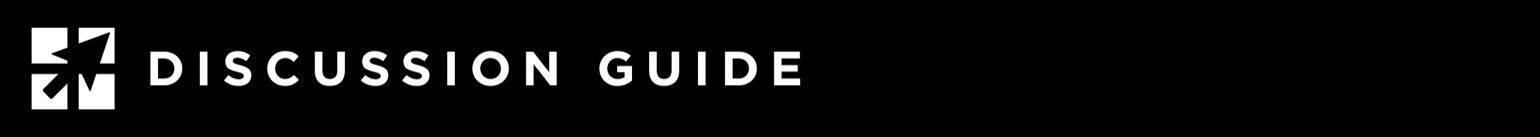 THE LORD’S BODY1 Corinthians 6:18-20This discussion is based on the Friday Morning Men’s Fellowship study “Stand Firm”, available at https://leadmin.org/standfirm.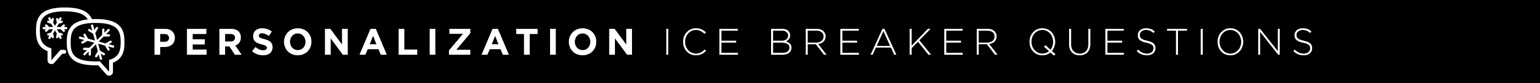 Use one of these to get the group talking about today’s topic:•	What would you consider to be an ideal “date night?” Where would you go or what would you do?•	If you are married, what do you think keeps a marriage strong and lasting?•	If you are single, what kind of person do you look for to date? 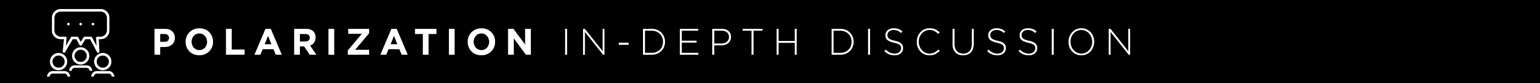 Go in-depth with these questions. Based on your available time, choose 3-4 that you believe are most thought-provoking:•	Read 1 Corinthians 6:18-20. Why do you think the writer, Paul, is making such a strong statement about sex?•	Do you think Paul’s warning still resonates in today’s culture? •	How does immorality affect your leadership? Can a man who is immoral in one area of life be trusted in another? Why or why not?•	Read Hebrews 13:4. How does God want us to view marriage and sex? Why do you think this is so?•	Read Colossians 3:5. Why does God connect immorality to idolatry?•	How does sexual immorality impact your view of a person’s trustworthiness? •	Why do you believe the Bible holds the marriage relationship as sacred? What do you think is the purpose of marriage? Are any spiritual principles demonstrated in marriage?•	What are some practical ways you can avoid sexual temptation? What are difficulties we face with sexual temptation in today’s world?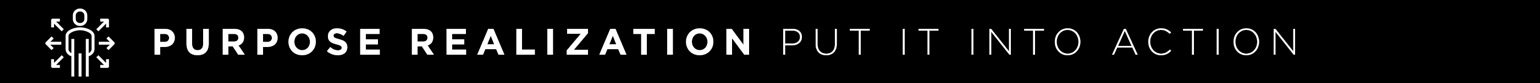 •	What is a step you can take this week to keep your marriage relationship pure, or to remain sexually pure outside of marriage?•	Are there any areas of your life or leadership where you might be slipping toward something “immoral”? How can you get back on track in that area?•	Do you think “glorifying God with your body” goes beyond issues of sexual immorality? What are other ways you can glorify God physically (with your body)?